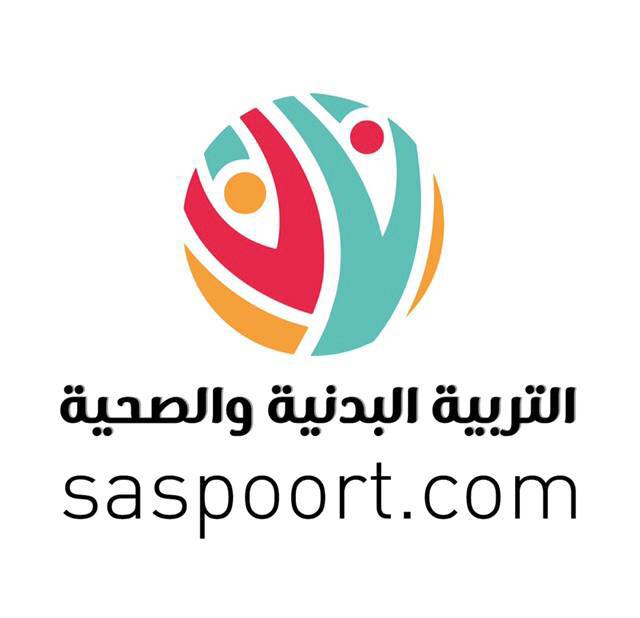 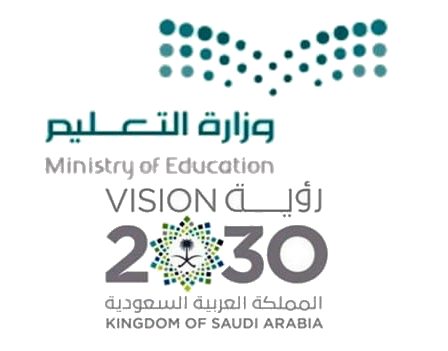 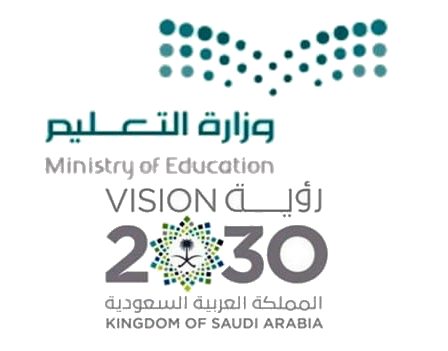 تبار مادة التربية البدنية والدفاع عن النفس للصف: خامسضع علامة (✓) أمام العبارات الصحيحة وعلامة ( ×) أمام العبارات الخاطئة فيما يلي :1ـ تؤدى مهارة التمريرة المرتدة باليدين من الوقوف والقدمان متوازيتان .                                                                                    (             )        2ـ الاتزان هو محصلة القوى المؤثرة على الجسم .                                                                                                       (             )3ـ يقضي الطلاب ثلث يومهم في المدرسة لذلك يجب أن يحصلوا على ثلث احتياجهم الغذائي .                                   (             )4ـ تعرف السرعة بأنها قطع مسافة معينة في أقل زمن ممكن .                                                                                   (            )5ـ تكون الذراعين أثناء أداء التمريرة المرتدة باليدين ممدودة للأمام .                                                                        (          )                                                 6ـ من مواصفات الغذاء المتوازن أن يكون كافياً دون إفراط .                  .                                                                  (              )7ـ في مهارة التمريرة البسيطة من الأسفل بيد واحدة تمسك الكفين الكرة من أسفلها .                                           (            )     8ـ يعتمد المقدار الصحيح للغذاء على الجنس والعمر , ونمط الحياة .                                                                    (                )9ـ تعرف قوة عضلات البطن بأنها قدرة الفرد في التحمل وعملها بصورة متكررة .                               (             )10ـ تتم تنمية السرعة بتدريبات السرعة المختلفة مثل : العدو لمسافة 30 ـ 40 ـ 50 متراً .                   (            )